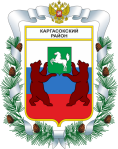 МУНИЦИПАЛЬНОЕ ОБРАЗОВАНИЕ «Каргасокский район»ТОМСКАЯ ОБЛАСТЬДУМА КАРГАСОКСКОГО РАЙОНАЗаслушав отчет врио начальника ОМВД России по Каргасокскому району Бехтеревой Светланы Ивановны о результатах оперативно-служебной деятельности ОМВД России по Каргасокскому району по итогам 1 полугодия 2019 года,Дума Каргасокского района РЕШИЛА:И.о. Главы Каргасокского района 							Ю.Н. МикитичОтчет  врио начальника ОМВД России по Каргасокскому району подполковника юстиции Бехтеревой Светланы Ивановны  на заседание Думы Каргасокского района27 августа 2019 годаШтатная численность личного составляет 86 аттестованных единиц и проблемным вопросом на сегодняшний день является комплектование таких ведущих подразделений полиции, как отдел УУПиПДН (2 единицы), ОГИБДД (5 единиц), отделение УР (2 единицы, а также руководитель подразделения). Всего не укомплектовано 12 должностей или 13,9%. Приоритетными направлениями служебной деятельности ОМВД России по Каргасокскому району остаются профилактика правонарушений, раскрытие и расследование преступлений, повышения качества  предоставления государственных услуг, укрепление кадрового потенциала.  На протяжении всего полугодия 2019 года на территории обслуживания Каргасокского района сохраняется тенденция к снижению количества зарегистрированных преступлений (-12,6%, со 158 до 138). Раскрываемость преступлений в отчетном периоде составила 83,3%, что является одним из лучших показателей среди районов области, раскрыто 115 из 138 зарегистрированных преступлений. Расследовано 122 уголовных дела (85,3%), что также является достаточно высоким показателем среди территориальных ОВД области. Снижение количества зарегистрированных преступлений отмечается за счет снижения  преступлений против собственности на 15,9% (с 88 до 74), в сфере незаконного оборота оружия -75% (с 4 до 1), преступлений экономической направленности -71,4% (с 7 до 2).  В структуре преступности, несмотря на количественное снижение,  основную долю составляют имущественные преступления – 53,6% или 74.   Количество краж снижено на 24,3% (с 74 до 56), но число краж из складов, магазинов  возросло на 33,3% (с 3 до 4), краж из автотранспорта зарегистрировано 2 (-50%), краж с проникновением в квартиры – 1,  число мошенничеств составило 8, рост +14%.Количество преступлений против личности увеличилось на 2,9%,   рост наблюдается по отдельным составам, что влияет на рост общего количества зарегистрированных преступлений (убийства 2 или +100%, угроза убийством – 14 или +28%, причинение СВЗ – 6 или +50%). В целях предупреждения тяжких и особо тяжких преступлений против  личности сотрудниками отдела УУПиПДН выявлено 32 преступления двойной превенции (+6,6%), в том числе по ст. 119 УК РФ – 14 (+28%), ст. 112 УК РФ – 6 (+50%). 	Нераскрытыми остаются 4 преступления категории тяжкие – 2 связаны с фактами сбыта наркотических веществ, 2 - с фактами хищения имущества на территории нефтяных месторождений.   В отчетном периоде зарегистрировано 11 (-8) краж имущества юридических лиц с территории нефтяных месторождений, 5 уголовных дел данной категории приостановлено в отчетном периоде 2019 года. Проведенный анализ показал, что причинами неочевидности данных преступлений является, во-первых, несвоевременное сообщение о фактах кражи работниками предприятий, когда  утрачены следы преступления и другие объекты, проведена вахтовая замена возможных свидетелей и очевидцев происшедшего. Во-вторых, отсутствие систем видеонаблюдения на объектах хранения материальных ценностей, ненадлежащая  работа охранных предприятий и лиц, несущих материальную ответственность. В отчетном периоде 2019 года по п. 1 ст. 208 УПК РФ приостановлено 7 уголовных дел, возбужденных в 2018 году,  по фактам дистанционного мошенничества в отношении жителей района, которым причинен ущерб более 300000 рублей.  В течение 6 месяцев 2019 года зарегистрировано 7 (+1) преступлений данной категории, раскрыто 4 или 57%. Сотрудниками полиции ведется информационная работа по недопущению фактов мошенничества. В ходе проведения профилактических мероприятий и подворного обхода жилого сектора распространены соответствующие памятки, памятки размещены в учреждениях района с массовым пребыванием граждан. Однако жители с. Каргасок и других населенных  пунктов оказываются слишком доверчивыми, сообщают мошенникам конфиденциальную информацию, личные данные, заранее оплачивают через интернет заказанный товар и, в результате, становятся объектами мошенничества. Число преступлений, совершенных в общественных местах,  составило 27 (-10%), в том числе на улице – 17 (-15%), их доля в числе зарегистрированных составила 19,5% . В структуре уличной преступности снижено  количество преступлений против личности (-37%, с 8 до 5), в том числе тяжких и особо тяжких (-50%, с 2 до 1), в том числе УПТВЗ (-100%, с 2 до 0), но на улице в п. Геологический совершено 1 убийство с применением огнестрельного оружия.Большая часть уличных преступлений совершены в с. Каргасок - 11, 3 – в п. Геологический.  В целях предупреждения и пресечения преступлений, совершенных в общественном месте, в том числе на улице, в отчетном периоде на территории района проведено 13  локальных  оперативно-профилактических мероприятий, выявлено 377 административных правонарушений по ст. 20.20 и 20.21 КоАП РФ, что является действенной мерой профилактики предупреждения преступлений, совершенных на улице как лицами, находящимися в состоянии алкогольного опьянения, так и в отношении данных лиц.  Необходимо отметить, что в отчетном периоде 2019 года выявлено 4 преступления, предусмотренных статьей 264.1 УК РФ, которые имеют профилактическую направленность, но учитываются как совершенные на улице. Социальная составляющая преступности характеризуется ростом числа преступлений, совершенных лицами, ранее совершавшими преступления (+18,2%; с 74 до 88), согласно проведенному анализу сотрудниками ОУУПиПДН,  данный факт отчасти объясняется высокой степенью латентности выявляемых преступлений превентивных составов и преступлений двойной превенции (+6,67%). Удельный вес таких преступлений составляет 72,1%. На долю лиц, ранее судимых приходится 30,3% преступлений (58 лиц).В состоянии алкогольного опьянения совершено 56 преступлений или 45,9% (-8,2%). Рост преступлений, совершенных несовершеннолетними, не допущен, в течение 6 месяцев 2019 года ими совершено 3 преступных деяния (-25%), удельный вес 2,5%.  Все совершенные преступления носят имущественный характер, данный факт объясняется тем, что подростки воспитываются в неполных и малообеспеченных семьях с низким уровнем либо отсутствием постоянного источника дохода родителей. Большую роль играет чувство безнаказанности за совершенные деяния, отсутствие наказания, связанного с реальным лишением свободы, а также не возмещение ущерба потерпевшим в результате преступных деяний. В целом отмечу, что в отчетном периоде контроль над криминальной ситуацией сохраняется, закончены расследованием уголовные дела по 122 (+0,8%) преступлениям, в том числе следствие по которым обязательно 40 (-2,4%), в том числе 20 относятся  к категории тяжких и особо тяжких (+33,3%).По итогам отчетного периода 2019  года удалось достичь стопроцентной раскрываемости изнасилований, убийств, грабежей и разбоев, квартирных краж, раскрываемость краж в целом повысилась до 70,9%.  Выявлено 2  (-71%) преступлений экономической направленности, все относятся к категории тяжкие и особо тяжкие и квалифицированы по статье 160 УК РФ ( +100%). Количество зарегистрированных на территории района дорожно-транспортных происшествий сократилось и составило 50. В 7 дорожно-транспортных происшествиях пострадали  9 человек (+1). Наиболее неблагоприятная обстановка с аварийностью наблюдается непосредственно в с. Каргасок, где произошло 3 дорожно-транспортных происшествия.Основным видом дорожно-транспортных происшествий  является столкновения транспортных средств – 5.Основными причинами совершения ДТП стали нарушения водителями следующих требований Правил дорожного движения:- несоблюдение очередности проезда – в 3 ДТП;- нарушения скоростного режима движения в 2 ДТП;В целях профилактики аварийности на дорогах  сотрудниками отделения ГИБДД выявлено 1282 административных  правонарушения, в том числе за превышение установленной скорости – 244 (+2,8%), за неиспользование ремней безопасности – 147 (+13). С учетом вышеизложенного предлагаю,   1. В целях профилактики  «уличной» преступности, преступлений против личности и имущества граждан, а также своевременного их раскрытия, необходимо рассмотреть вопрос по установке камер видеонаблюдения в местах массового пребывания граждан, а также на выезде из с. Каргасок по направлению в г. Томск, так как похищенное имущество (лодки, лодочные моторы, прицепы) могут вывозиться за пределы района с целью дальнейшей реализации, также необходимо увеличить объемы по освещенности улиц, что предусмотрено Федеральным законом от 6 октября . № 131-ФЗ «Об общих принципах организации местного самоуправления в Российской Федерации». 2. В целях оздоровления криминологической обстановки в районе, профилактику и предупреждение преступлений считать приоритетными для всех субъектов профилактики, перечисленных  в Федеральном законе ФЗ -182 от 23 июня 2016 года «Об основах профилактики правонарушений в Российской Федерации» (федеральные органы исполнительной власти; органы прокуратуры Российской Федерации;  следственные органы Следственного комитета Российской Федерации; органы государственной власти субъектов Российской Федерации;  органы местного самоуправления, которые должны применять такие формы профилактики, как правовое просвещение и правовое информирование; социальная адаптация;  ресоциализация; социальная реабилитация;  помощь лицам, пострадавшим от правонарушений или подверженным риску стать таковыми).     3. Органам местного самоуправления необходимо разработать комплекс мероприятий  по удалению с улиц с. Каргасок домашних животных (коров, лошадей), которые создают аварийную ситуацию на дорогах,  влекут факты повреждения имущества, также бродячих собак, представляющих опасность для жизни и здоровья граждан, в первую очередь детей.    РЕШЕНИЕ   РЕШЕНИЕ   РЕШЕНИЕ27.08.2019         № 250	с. Каргасокс. КаргасокО результатах оперативно-служебной деятельности ОМВД России по Каргасокскому району по итогам 1 полугодия 2019 года1. Принять к сведению отчет о результатах оперативно-служебной деятельности ОМВД России по Каргасокскому району по итогам 1 полугодия 2019 года и признать работу удовлетворительной.Председатель ДумыКаргасокского района  В.В. Брагин